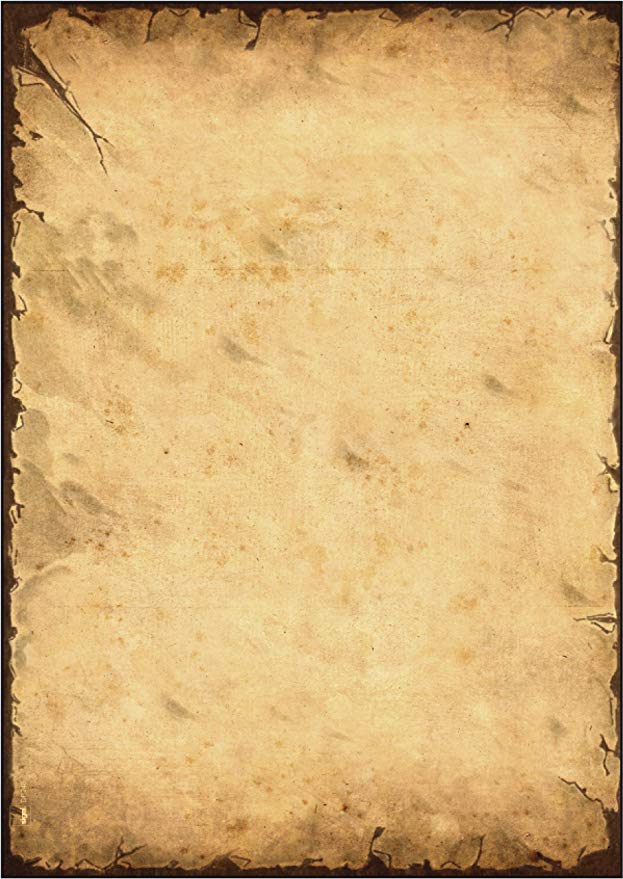 L’ordre des Épreuves n’a pas d’influence sur le résultat de Accomplis toutes les épreuves et relève pour chacune d’entre elles, les lettres dans les cases en gras, afin de compléter le mot de passe qui te permettra de sortir.Epreuve du Texte MystèreComplète le texte mystère avec les mots qui donnent du sens aux phrases. Epreuve du TempsComplète la frise chronologique avec les personnages et événements qui correspondent aux dates indiquées. Epreuve de l’ArcherComplète le schéma fléché en tenant compte des interactions entre les différentes personnes.Epreuve du BibliothécaireRelève les indications demandées dans les différents documents. Mot de PasseFragileSatisfaisantTrès BienMoiProfLettresJe connais les mots techniques du Moyen AgeJe connais les mots techniques du Moyen Age et je sais les utiliser à bon escient.Je connais les mots techniques du Moyen Age et je sais les utiliser à bon escient sans faute.FragileSatisfaisantTrès BienMoiProfLettresJe connais quelques repèresJe connais tous les repèresJe connais tous les repères et je les orthographie correctementFragileSatisfaisantTrès BienMoiProfLettresJe connais le vocabulaire du Moyen AgeJe connais le vocabulaire du Moyen Age et je sais l’utiliserJe connais le vocabulaire du Moyen Age et je sais l’utiliser avec la bonne orthographe FragileSatisfaisantTrès BienMoiProfLettresJe sais trouver des informationsJe sais trouver des informations et identifier l’auteur d’un documentJ’ai trouvé toutes les informations et je sais utiliser un paratexte